	معلومات المادةمعلومات عضو هيئة التدريسنمط التعلم المستخدم في تدريس المادةوصف المادةمخرجات تعلم المادةمصادر التعلمالجدول الزمني للقاء الطلبة والمواضيع المقررة*تشمل أساليب التعلم: محاضرة، تعلم معكوس، تعلم من خلال المشاريع، تطبيقات ، تعلم من خلال حل المشكلات، تعلم تشاركي... الخ.مساهمة المادة في تطوير مهارات الطالبأساليب تقييم الطلبة وتوزيع العلامات                         *تشمل: تمارين قصيرة، أعمال صفية ومنزلية، عرض تقديمي، تقارير، تطبيقات، مشروع.مواءمة مخرجات تعلم المادة مع أساليب التعلم والتقييم* تشمل أساليب التعلم: محاضرة، تعلم معكوس، تعلم من خلال المشاريع، تعلم من خلال حل المشكلات، تعلم تشاركي... الخ.**تشمل أساليب التقييم: امتحان، مشروع فردي/ جماعي، واجبات منزلية، عرض تقديمي، المشاركة والمناقشة، امتحان قصير... الخ. سياسات المادةمخرجات تعلم البرنامج التي يتم تقييمها في المادةوصف متطلبات تقييم مخرجات تعلم البرنامج في المادةسلم تقييم أداء متطلب تقييم مخرجات تعلم البرنامج في المادةQFO-AP-VA-008رمز النموذج :اسم النموذج :  خطة المادة الدراسية 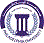 جامعة فيلادلفياPhiladelphia University2رقم الإصدار:   (Rev)الجهة المصدرة:  نائب الرئيس للشؤون الأكاديمية جامعة فيلادلفياPhiladelphia University4-5-2021تاريخ الإصدار:الجهة المدققة :  اللجنة العليا لضمان الجودةجامعة فيلادلفياPhiladelphia University5عدد صفحات  النموذج :الجهة المدققة :  اللجنة العليا لضمان الجودةجامعة فيلادلفياPhiladelphia Universityرقم المادةاسم المادةالمتطلب السابقالمتطلب السابق0190334مكملات التصميم الداخلي----------------------نوع المادةنوع المادةوقت المحاضرةرقم القاعةمتطلب جامعة      متطلب كلية      متطلب تخصص     إجباري     اختياريمتطلب جامعة      متطلب كلية      متطلب تخصص     إجباري     اختيارين ر  (2.15-3.45)414الاسمرقم المكتبرقم الهاتفالساعات المكتبيةالبريد الإلكترونيرنا علي أبوأصبعIT 3180790038797ح ث (2-3)Ranaaliabuoosba@gmail.comrabuosba@philadelphia.edu.joنمط التعلم المستخدمنمط التعلم المستخدمنمط التعلم المستخدمنمط التعلم المستخدم       تعلم وجاهي                        تعلم الكتروني                  تعلم مدمج       تعلم وجاهي                        تعلم الكتروني                  تعلم مدمج       تعلم وجاهي                        تعلم الكتروني                  تعلم مدمج       تعلم وجاهي                        تعلم الكتروني                  تعلم مدمجنموذج التعلم المستخدمنموذج التعلم المستخدمنموذج التعلم المستخدمنموذج التعلم المستخدمالنسبة المئويةمتزامنغير متزامنوجاهيالنسبة المئوية100%وصف المادة تتناول المادة الدور الذي تلعبه الملحقات والمكملات الداخلية للفراغات الداخلية كالاثاث والأقمشة والستائر والإضاءة والنباتات الداخلية والاعمال الفنية وغيرها في تصميم الفراغات الداخلية للأبنية الخاصة والعامة على اختلاف انواعها وإكمال التصميم بشكل جيد، وذلك لتنمية القدرة التصميمية والإبداعية والتعبيرية للطالب بما يتناسب مع طبيعة الفراغ ووظيفته .الرقممخرجات تعلم المادةرمز مخرج تعلم المرتبط للبرنامجالمعرفةالمعرفةالمعرفةK1توضيح لاهمية العناصر المكملة للفراغ الداخلي لتحقيق غايات التصميم المرجوه.Kp2K2الدور الذي تلعبه الملحقات والمكملات مثل الاثاث والأقمشة والستائر والإضاءة والنباتات الداخلية وغيرها، في تصميم الفراغات الداخلية للأبنية الخاصة والعامة.Kp2K3أهمية العناصر المكملة للفراغ الداخلي لتحقيق غايات التصميم المرجوه وتوظيفها بالشكل الصحيح.Kp2K4ايجاد طرق التعامل مع الفراغات الداخلية واتباع طرق الوصول إلى التصميم الجيد للفراغات الداخلية باستخدام المكملات التصميمية على اختلاف أشكالها.Kp2المهاراتالمهاراتالمهاراتS1تحليل عناصر التصميم من خلال تطبيقات لبعض المكملات التصميمية المستخدمة وتطبيق المعلومات والمفردات والعناصر التكميلية بشكلها الصحيحSp2S2مناقشة الاعمال والمشاركة في النقد والتحليل وإبداء الرأي(القدرة على التفكير والتحليل)Sp2الكفاياتالكفاياتالكفاياتA1التوجه الى الربط بين المكملات (التصميمية) وأساسيتها وتوظيفها في الفراغ وفق المطلوب وبشكلها الصحيحAp3A2التوجه الى الربط بين المكملات(الشكلية والوظيفية) وأثرهما في البناء العام للتصميم في الفراغAp3A3التوجه الى الربط بين استخدام المكملات المختلفة في الفراغ وطرق توظيفهاAp3الكتاب المقرر- خنفر يونس يوسف(1983)، أسس التصميم الداخلي وتنسيق الديكور، دار مجدلاوي للنشر، عمان.الكتب والمراجع الداعمة- خوري جريس(1994)،التصميم الداخلي (مبادئ أساسية). دار قابس للطباعة والنشر، الطبعة الأولى.- خوري جريس (1994) ، التصميم الداخلي (المفروشات). دار قابس للطباعة والنشر، الطبعة الأولى.- أحمد مصطفى (2001) ، التصميم الداخلي(خامات،مواد،معدات) ، دار الفكر العربي، القاهرة.- كاثلين س. ستوير(2007)،أروع الستائر(Dream Windows )، ترجمة دينا جابر ادريس، الطبعة الأولى، الدار العربية للعلوم، بيروت.المواقع الإلكترونية الداعمة•http://www.restorations.net/bauhaus/bauhaus.htm•http://simplyfurnishings.co.uk/design_index/introduction/introduction.htm•http://www.seemydesign.com/livingroom/elementsideas/flooring/example1.htm•http://www.sjhomedesigns.com/index.html.البيئة المادية للتدريس   قاعة دراسية            مختبر           منصة تعليمية افتراضية            أخرى         الأسبوعالأسبوعالموضوعالموضوعأسلوب التعلم*أسلوب التعلم*المهامالمهامالمرجعالمرجع1-	التعريف بالمادة وشرح الخطة-	التعريف بالمادة وشرح الخطةمحاضرةمحاضرةالخطة الدراسيةالخطة الدراسية2-	عناصر التصميم الداخلي.-	مبادئ التصميم الداخلي وقواعده.-	الأهمية والوظيفة في إنجاح عملية التصميم للفراغات الداخلية .-	عناصر التصميم الداخلي.-	مبادئ التصميم الداخلي وقواعده.-	الأهمية والوظيفة في إنجاح عملية التصميم للفراغات الداخلية .محاضرةمحاضرة(نماذج مطبقة)(نماذج مطبقة)الفصل 1الفصل 13-الجدران ومعالجاتها-	أغطية الجدران وأنواعها-الجدران ومعالجاتها-	أغطية الجدران وأنواعهامحاضرةمحاضرة(نماذج مطبقة)(نماذج مطبقة)الفصل 1الفصل 14-الأرضيات ومعالجاتها-	أغطية الأرضيات وأنواعها-الأرضيات ومعالجاتها-	أغطية الأرضيات وأنواعهامحاضرةمحاضرة(نماذج مطبقة)(نماذج مطبقة)الفصل 1الفصل 15-	السقوف ومعالجاتها-	أغطية السقوف وأنواعها-	السقوف ومعالجاتها-	أغطية السقوف وأنواعهامحاضرةمحاضرة(نماذج مطبقة)(نماذج مطبقة)الفصل 1الفصل 16- الفتحات الإنشائية ومعالجاتها- أنواع الأبواب (الأكسسوارات).- أنواع النوافذ ووظائفها.- الفتحات الإنشائية ومعالجاتها- أنواع الأبواب (الأكسسوارات).- أنواع النوافذ ووظائفها.محاضرةمحاضرةمحاضرةمحاضرةمناقشةمناقشةالفصل 2الفصل 27-	معالجة النوافذ ودورها في تعزيز التصميم الداخلي(الستائر).-	معالجة النوافذ ودورها في تعزيز التصميم الداخلي(الستائر).محاضرةمحاضرةمناقشةمناقشةالفصل 2الفصل 28الأخشاب وانواعها ودورها في تصميم الفراغ الداخلي وبقطع الأثاثالأخشاب وانواعها ودورها في تصميم الفراغ الداخلي وبقطع الأثاثمحاضرةمحاضرة(نماذج مطبقة)(نماذج مطبقة)الفصل 2الفصل 29-	تخطيط الفراغات الداخلية (الحجرات) والعلاقة بين الفراغات الداخلية-	تخطيط الفراغات الداخلية (الحجرات) والعلاقة بين الفراغات الداخلية(نماذج مطبقة)محاضرة(نماذج مطبقة)محاضرةمناقشةمناقشةالفصل 2الفصل 210-	العناصر التأثيثية للفضاء الداخلي-ترتيب الأثاث وفقاً لأصول التصميم الجيد-	(التصميم المغلق والتصميم المفتوح)-	العناصر التأثيثية للفضاء الداخلي-ترتيب الأثاث وفقاً لأصول التصميم الجيد-	(التصميم المغلق والتصميم المفتوح)محاضرةمحاضرةمناقشةمناقشةالفصل 2الفصل 211امتحان منتصف الفصلامتحان منتصف الفصلالفصل 3الفصل 312-	الفراغات التخزينية ومعالجاتها في الفضاء الداخلية.-	الفراغات التخزينية ومعالجاتها في الفضاء الداخلية.محاضرة(نماذج مطبقة)محاضرة(نماذج مطبقة)مناقشةمناقشةالفصل 3الفصل 313-	الأرفف والمرايا ودورها في التصميم الداخلي-	اللوحات الفنية والصور.-	الأرفف والمرايا ودورها في التصميم الداخلي-	اللوحات الفنية والصور.محاضرةمحاضرةمناقشةمناقشةالفصل 3الفصل 314وحدات الإضاءة وانواعها ودورها في إنجاح الفراغوحدات الإضاءة وانواعها ودورها في إنجاح الفراغمحاضرةمحاضرةمناقشة وتحليلمناقشة وتحليلالفصل 3الفصل 315-	المواقد-	النوافير والشلالات-	المواقد-	النوافير والشلالاتمحاضرةمحاضرةمناقشةمناقشةالفصل 3الفصل 316الامتحان النهائيالامتحان النهائياستخدام التكنولوجيانماذج تصميمية للمكملات الداخلية عبر مواقع الكترونية وجمع البيانات والتحليلمهارات الاتصال والتواصلمناقشة مشاريع وبريزنتيشن على مدار الفصل وعرضه امام الطلبةالتطبيق العملي في المادةتطبيق المكملات المطلوبة وفق المواضيع المطروحه بشكل تمارين واعمال طلابيةأسلوب التقييمالعلامةتوقيت التقييم (الأسبوع الدراسي)مخرجات تعلم المادة المرتبطة بالتقييمامتحان منتصف الفصل30 %الحادي عشرK1, K2, K3أعمال فصلية*30 %مستمرS1, A1الامتحان النهائي40 %السادس عشرK1, K2, K3, K4المجموع100%الرقممخرجات تعلم المادةمخرجات تعلم المادةأسلوب التعلم*أسلوب التعلم*أسلوب التقييم**المعرفةالمعرفةالمعرفةالمعرفةالمعرفةالمعرفةK1معرفة الدور الذي تلعبه الملحقات والمكملات مثل الاثاث والأقمشة والستائر والإضاءة والنباتات الداخلية والاعمال الفنية، في تصميم الفراغات الداخلية للأبنية الخاصة والعامة.محاضرةمحاضرةنماذج مطبقة+مناقشةنماذج مطبقة+مناقشةK2معرفة وفهم دور وأهمية العناصر المكملة للفراغ الداخلي لتحقيق غايات التصميم المرجوه وتوظيفها بالشكل الصحيح.محاضرةمحاضرةنماذج مطبقةنماذج مطبقةK3•التواصل المستمر في السوق المحلي لتتبع كل ما هو جديد من مكملات من خلال الزيارات الميدانية للمصانع ومحلات الاثاثتعلم معكوستعلم معكوسمناقشةمناقشةK4المعرفة على ايجاد طرق التعامل مع الفراغات الداخلية واتباع طرق الوصول إلى التصميم الجيد للفراغات الداخلية باستخدام مكملات تصميمية على اختلاف انواعهادراسة نماذجدراسة نماذجمناقشةمناقشةالمهاراتالمهاراتالمهاراتالمهاراتالمهاراتالمهاراتS1تحليل عناصر التصميم من خلال تطبيقات لبعض المكملات التصميمية المستخدمة وتطبيق المعلومات والمفردات والعناصر التكميلية بشكلها الصحيحتحليل عناصر التصميم من خلال تطبيقات لبعض المكملات التصميمية المستخدمة وتطبيق المعلومات والمفردات والعناصر التكميلية بشكلها الصحيحمحاضرةمحاضرةنماذج مطبقةS2مناقشة الاعمال والمشاركة في النقد والتحليل وإبداء الرأي(القدرة على التفكير والتحليل)مناقشة الاعمال والمشاركة في النقد والتحليل وإبداء الرأي(القدرة على التفكير والتحليل)تعلم معكوستعلم معكوسمناقشةالكفاياتالكفاياتالكفاياتالكفاياتالكفاياتالكفاياتA1التوجه لدراسة خامات التصميم الداخلي وما طرأ عليها من تحديث.التوجه لدراسة خامات التصميم الداخلي وما طرأ عليها من تحديث.محاضرةمحاضرةتقييمA2التوجه لاستخدام مكملات مُستحدثة من البيئة المحلية.التوجه لاستخدام مكملات مُستحدثة من البيئة المحلية.محاضرةمحاضرةتقييمA3التوجه إلى التصميم الجيد للفراغات الداخلية باستخدام مكملات تصميمية متعددة بما يناسب التصميمالتوجه إلى التصميم الجيد للفراغات الداخلية باستخدام مكملات تصميمية متعددة بما يناسب التصميممحاضرةمحاضرةتقييمالسياسةمتطلبات السياسةالنجاح في المادةالحد الأدنى للنجاح في المادة هو (50%) والحد الأدنى للعلامة النهائية هو (35%).الغياب عن الامتحاناتكل من يتغيب عن امتحان فصلي معلن عنه بدون عذر مريض أو عذر قهري يقبل به عميد الكلية التي تطرح المادة، توضع له علامة صفر في ذلك الامتحان وتحسب في علامته النهائية.كل من يتغيب عن امتحان فصلي معلن عنه بعذر مريض أو قهري يقبل به عميد الكلية التي تطرح المادة، عليه أن يقدم ما يثبت عذره خلال أسبوع من تاريخ زوال العذر، وفي هذه الحالة على مدرس المادة أن يعقد امتحاناً تعويضياً للطالب.كل من تغيب عن امتحان نهائي بعذر مريض أو عذر قهري يقبل به عميد الكلية التي تطرح المادة عليه أن يقدم ما يثبت عذره خلال ثلاثة أيام من تاريخ عقد ذلك الامتحان.الدوام (المواظبة) لا يسمح للطالب بالتغيب أكثر من (15%) من مجموع الساعات المقررة للمادة، أي ما يعادل ست محاضرات أيام (ن ر)، وسبع محاضرات أيام (ح ث م). وإذا غاب الطالب أكثر من (15%) من مجموع الساعات المقررة للمادة دون عذر مرضي أو قهري يقبله عميد الكلية، يحرم من التقدم للامتحان النهائي وتعتبر نتيجته في تلك المادة(صفراً)، أما إذا كان الغياب بسبب المرض او لعذر قهري يقبله عميد الكلية التي تطرح المادة ، يعتبر منسحباً من تلك المادة وتطبق علية أحكام الانسحاب. النزاهة الأكاديميةتولي جامعة فيلادلفيا موضوع النزاهة الأكاديمية اهتمامًا خاصًا، ويتم تطبيق العقوبات المنصوص عليها في تعليمات الجامعة بمن يثبت عليه القيام بعمل ينتهك النزاهة الأكاديمية مثل: الغش، الانتحال (السرقة الأكاديمية)، التواطؤ، حقوق الملكية الفكرية.الرقممخرجات تعلم البرنامجاسم المادة التي تقيم المخرجأسلوب التقييممستوى الأداء المستهدفKp2•القدرة الطالب على فهم دور وأهمية العناصر المكملة للفراغ الداخلي لتحقيق غايات التصميم المرجوه وتوظيفها بالشكل الصحيح.مكملات التصميم الداخليبريزنتيشن+مناقشه70%من الطلاب يحصلون على علامة 7 او اعلىSp2•القدرة على ايجاد طرق التعامل مع الفراغات الداخلية واتباع طرق الوصول إلى التصميم الجيد للفراغات الداخلية باستخدام مكملات تصميمية على اختلاف انواعها.مكملات التصميم الداخليمناقشة100%من الطلاب يحصلون على علامة 75% او اعلى في سلم تقييم الاداءرقم المخرجالوصف التفصيلي لمتطلب تقييم المخرجKp2القدرة الطالب على فهم دور وأهمية العناصر المكملة للفراغ الداخلي لتحقيق غايات التصميم المرجوه وتوظيفها بالشكل الصحيح.Sp2مناقشة شاملة للمادة في الاسبوع الرابع عشر من الفصل الدراسيتزويد الطلاب بنماذج مطبقة واعمال لاحقا للاطلاع والمناقشه 